Об утверждении состава административной комиссии муниципального образования «Муниципальный округ Можгинский район Удмуртской Республики»В соответствии с Законом Удмуртской Республики от 17 сентября 2007 года №53-РЗ «Об административных комиссиях в Удмуртской Республике», решением Совета депутатов муниципального образования «Муниципальный округ Можгинский район Удмуртской Республики» от 15 декабря 2021 года №4.17 «О Порядке формирования административной комиссии муниципального образования «Муниципальный округ Можгинский район Удмуртской Республики» и руководствуясь Уставом муниципального образования «Муниципальный округ Можгинский район Удмуртской Республики»,СОВЕТ ДЕПУТАТОВ РЕШИЛ:1. Утвердить прилагаемый состав административной комиссии муниципального образования «Муниципальный округ Можгинский район Удмуртской Республики» в количестве 7 (семи) человек.2. Признать утратившими силу следующие решения Совета депутатов муниципального образования «Можгинский район»:- от 12 декабря 2018 года №22.9 «Об утверждении состава Административной комиссии муниципального образования «Можгинский район»;- от 10 апреля 2019 года №24.7 «О внесении изменений в состав административной комиссии муниципального образования «Можгинский район», утверждённого решением Совета депутатов муниципального образования «Можгинский район» от 12 декабря 2018 года №22.9»;- от 23 мая 2019 года №25.9 «О внесении изменений в состав административной комиссии муниципального образования «Можгинский район», утверждённого решением Совета депутатов муниципального образования «Можгинский район» от 12 декабря 2018 года №22.9»;- от 18 декабря 2019 года №30.7 «О внесении изменений в состав административной комиссии муниципального образования «Можгинский район», утверждённого решением Совета депутатов муниципального образования «Можгинский район» от 12 декабря 2018 года №22.9»;- от 26 февраля 2020 года №32.15 «О внесении изменений в состав административной комиссии муниципального образования «Можгинский район», утверждённого решением Совета депутатов муниципального образования «Можгинский район» от 12 декабря 2018 года №22.9»;- от 17 февраля 2021 года №39.19 «О внесении изменений в состав административной комиссии муниципального образования «Можгинский район», утверждённого решением Совета депутатов муниципального образования «Можгинский район» от 12 декабря 2018 года №22.9».3. Опубликовать настоящее решение в Собрании муниципальных правовых актов муниципального образования «Муниципальный округ Можгинский район Удмуртской Республики» и в информационно-телекоммуникационной сети «Интернет» на официальном сайте  муниципального образования «Муниципальный округ Можгинский район Удмуртской Республики».Председатель Совета депутатовмуниципального образования      		                             «Муниципальный округ Можгинский районУдмуртской Республики»                                                                             Г. П. КорольковаГлава муниципального образования «Муниципальный округ Можгинский районУдмуртской Республики»                                                                             А. Г. Васильев        г. Можга«16» февраля 2022 года         № ____Проект вносит:Глава муниципального образования  «Муниципальный округ Можгинский район                                                  А.Г. ВасильевУдмуртской Республики»                                                                                  Согласовано:Заместитель главы Администрации района по сельскому хозяйству, экономике и                                                              К.И. Порымовпроектной деятельностиНачальник отдела организационно-кадровойи правой работы                                                                                                  Т.В. НикифороваУТВЕРЖДЕНО решением Совета депутатовмуниципального образования«Муниципальный округ Можгинский район Удмуртской Республики»от 16 февраля 2022 года № _____СОСТАВ АДМИНИСТРАТИВНОЙ КОМИССИИ МУНИЦИПАЛЬНОГО ОБРАЗОВАНИЯ «МУНИЦИПАЛЬНЫЙ ОКРУГ МОЖГИНСКИЙ РАЙОН УДМУРТСКОЙ РЕСПУБЛИКИ»Пояснительная запискак проекту решения Совета депутатов «Об утверждении состава административной комиссии муниципального образования «Муниципальный округ Можгинский район Удмуртской Республики»Данный проект разработан в соответствии с  Законом Удмуртской Республики от 17 сентября 2007 года №53-РЗ «Об административных комиссиях в Удмуртской Республике», в связи с принятием Закона Удмуртской Республики от 11.06.2021г. №68-РЗ «О преобразовании муниципальных образований, образованных на территории Можгинского района Удмуртской Республики, и наделении вновь образованного муниципального образования статусом муниципального округа» для утверждения нового состава административной комиссии.В соответствии с Порядком формирования административной комиссии муниципального образования «Муниципальный округ Можгинский район Удмуртской Республики» (далее – Порядок формирования комиссии), утверждённым решением Совета депутатов муниципального образования «Муниципальный округ Можгинский район Удмуртской Республики» от 15 декабря 2021 года №4.17, Администрацией муниципального образования «Муниципальный округ Можгинский район Удмуртской Республики» 11 января 2022 года на официальном сайте муниципального образования «Муниципальный округ Можгинский район Удмуртской Республики» (www.mozhga-rayon.ru) в информационно-телекоммуникационной сети «Интернет» опубликовано сообщение о приеме предложений для назначения новых членов комиссии. В соответствии с принятыми документами предлагается включить в состав комиссии 7 человек. Ранее принятые решения Совета депутатов муниципального образования «Можгинский район» от 12 декабря 2018 года №22.9, от 10 апреля 2019 года №24.7, от 23 мая 2019 года №25.9, от 18 декабря 2019 года №30.7, от 26 февраля 2020 года №32.15,  от 17 февраля 2021 года №39.19 предлагается признать утратившими силу. Глава муниципального образования «Муниципальный округ Можгинский район Удмуртской Республики»                                                                                      А. Г. ВасильевСОВЕТ  ДЕПУТАТОВМУНИЦИПАЛЬНОГО ОБРАЗОВАНИЯ«МУНИЦИПАЛЬНЫЙ ОКРУГ МОЖГИНСКИЙ РАЙОН УДМУРТСКОЙ РЕСПУБЛИКИ»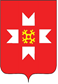 «УДМУРТ ЭЛЬКУНЫСЬ МОЖГА  ЁРОС МУНИЦИПАЛ ОКРУГ» МУНИЦИПАЛ КЫЛДЫТЭТЫСЬДЕПУТАТЪЕСЛЭН КЕНЕШСЫПорымов Константин Иванович- заместитель главы Администрации Можгинского района по сельскому хозяйству, экономике и проектной деятельности, председатель комиссии;Тубылов Иван Витальевич- начальник Управления по развитию территорий Администрации Можгинского района, заместитель председателя комиссии;Алексеева Вера Евгеньевна - заместитель начальника отдела организационно-кадровой и правовой работы – юрисконсульт Администрации Можгинского района, секретарь комиссии;Члены комиссии:Камашева Светлана Сергеевна - начальник территориального отдела «Сюгаильский» Управления по развитию территорий Администрации Можгинского района;Набиева Наталья Николаевна- начальник отдела имущественных отношений Администрации Можгинского района;Степанов Андрей Игоревич- заместитель начальника Управления по делам ГО и ЧС, мобилизационной работе и информационной безопасности Администрации Можгинского района;Яковлева Людмила Михайловна- заместитель начальника отдела сельского хозяйства Администрации Можгинского района.